СПИСЪКдопуснат до интервю кандидат за длъжността началник на отдел „Индивидуална оценка на хора с увреждания, социални услуги и социална закрила“ в:Дирекция „Социално подпомагане“ – общ.Батак,обл.Пазарджик1. Магбуле Табак  Посочения  допуснат кандидат трябва да се яви на 13.03.2020 г. от 14.00 часа в малка зала Партер в сградата на Министерство на труда и социалната политика, гр. София, ул. „Триадица“ №2, за провеждане на интервю.        ПРЕДСЕДАТЕЛ: /п/                          /Анелия Василева/	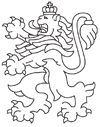 РЕПУБЛИКА БЪЛГАРИЯАгенция за социално подпомагане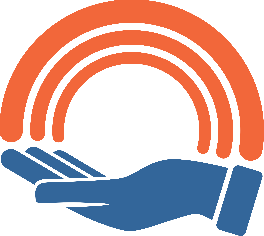 